Maľujme bodkami.Budeme potrebovať: temperové farby alebo prstové farby                                  vatové tyčinky alebo ceruzku. Ukážka: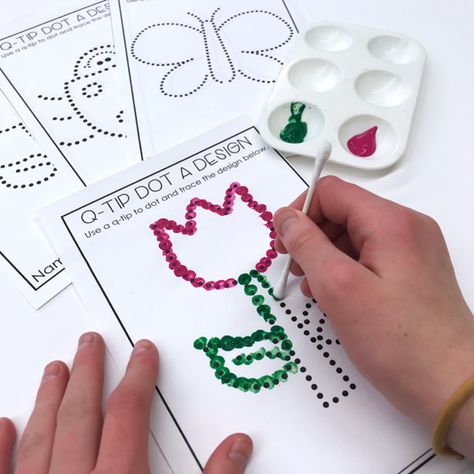 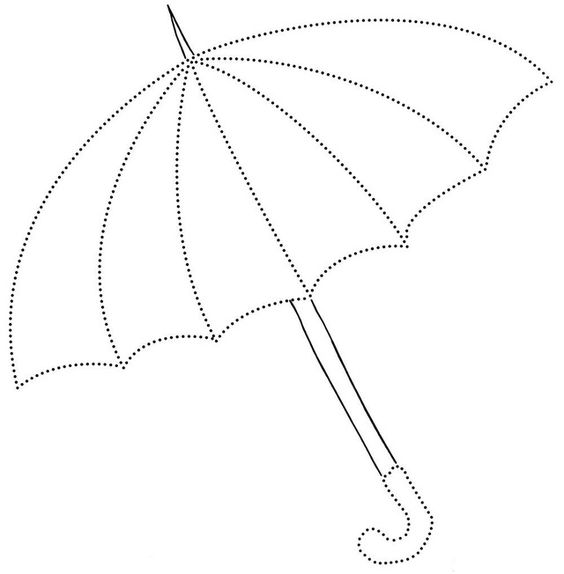 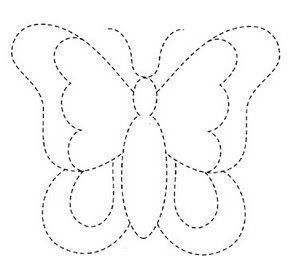 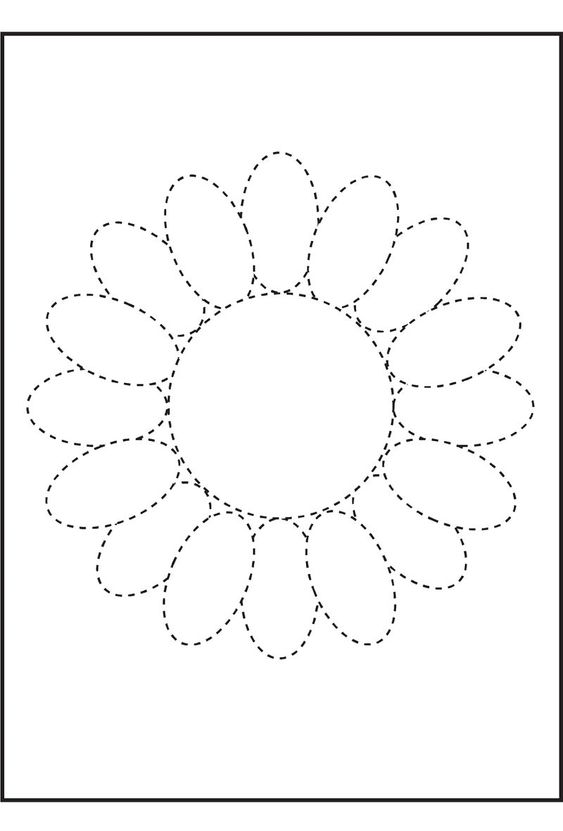 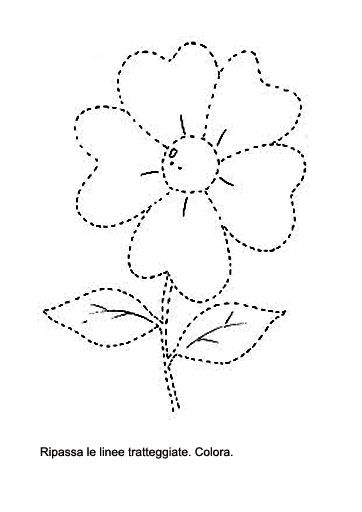 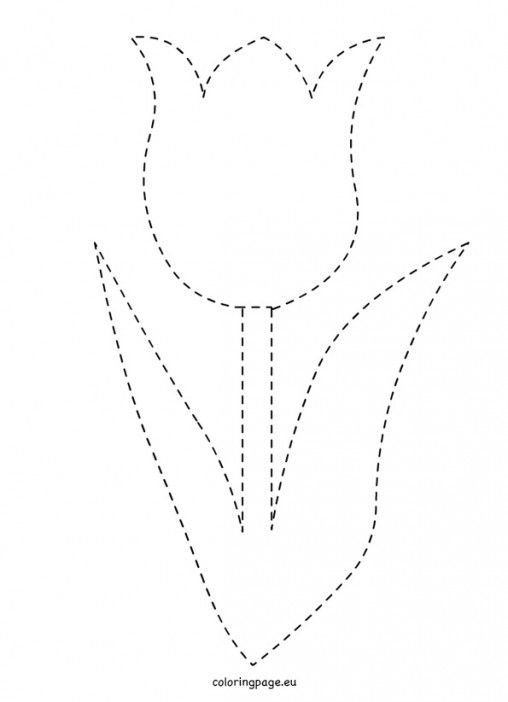 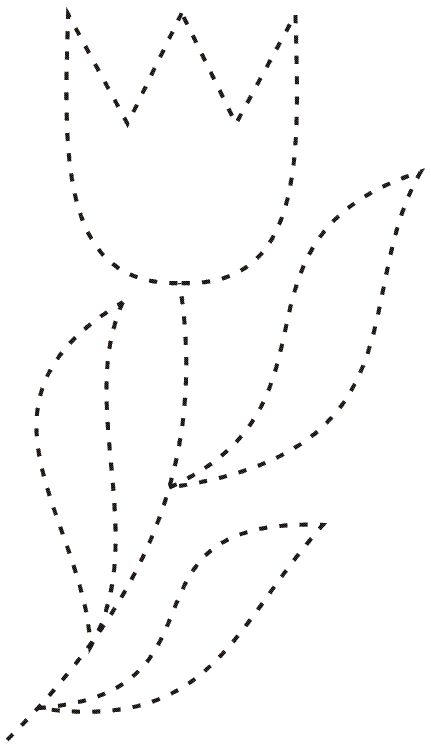 